Annex no 1APPLICATION FORMfor the 23th Great Tenors Tournament in SzczecinName, surname	Place and date of birth	PESEL	Citizenship	Nationality	ID or passport number	The address of residence	The address for correspondence	Telephone no.	, mobile phone no. 	E-mail 	Suggested repertoire: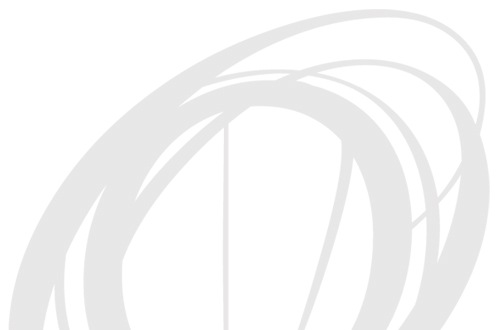 3 opera arias:1. 	Composer		Title 	Key	 2. 	Composer		Title 	Key	 3. 	Composer		Title 	Key	 3 Italian /Neapolitan songs (or operetta arias):1. 	Composer		Title 	Key	 2. 	Composer		Title 	Key	 3. 	Composer		Title 	Key	 Signature ………………………………..	Place and date ………………………………………………